 安阳市第一中学（中华路校区）2021年公开招聘教师公告根据学校发展需要，依据《河南省事业单位公开招聘工作规程》（豫人社〔2015〕55号）、《关于进一步深化人事制度改革加强教师队伍建设的若干意见》（豫人社〔2019〕16号）文件规定和上级有关精神，按照“公开、平等、竞争、择优”的原则，安阳市第一中学（中华路校区）面向社会公开招聘教师94名，现将有关事项公告如下：一、hDW安阳市第一中学招聘计划计划招聘高中教师94名，具体岗位、职数及条件见《安阳市第一中学（中华路校区）2021年公开招聘教师（应届生）岗位表》《安阳市第一中学（中华路校区）2021年公开招聘在职教师岗位表》（见附件1、2）。二、招聘范围、对象和报考条件（一）招聘范围和对象hDW安阳市第一中学1.应届生①一本类师范院校2021年应届毕业的本科及以上学历、学士及以上学位毕业生。②双一流高校（学科）或原“211”工程大学2021年应届毕业的本科及以上学历、学士及以上学位毕业生。③2021年应届毕业的普通高等教育硕士研究生及以上学历、硕士及以上学位毕业生，第一学历须为一本大学毕业（研究生阶段专业需与本科阶段专业一致或相近）。2.在职教师在省普通高中多样化发展综合创新类示范校（含集团学校）从事中学对应学科一线教学，语文、数学、英语、物理、化学、生物、历史、地理学科，具有本学段完整教学经历1次以上，体育、音乐、美术学科具有3年以上工作经历，近3年年度考核均为合格以上等次的在职教师（以下简称“在职教师”）。（二）报考条件应聘人员必须具备下列条件：hDW安阳市第一中学1.具有中华人民共和国国籍；hDW安阳市第一中学2.遵守宪法和法律； 3.具有良好的品行； 4.应届生年龄在30周岁以下（1991年4月1日及以后出生），在职教师年龄在40周岁以下（1981年4月1日及以后出生）；5. 应聘人员所学专业应与所报岗位一致或相近，教师资格证所列任教学科与毕业证书上的专业一致或相近，同一大类的专业视为相近专业；应聘人员需具有相应的高中教师资格证，受新冠肺炎疫情影响，报考教师岗位但尚未取得教师资格证的人员，受聘后必须于试用期结束前取得相应的教师资格证书，否则将依规、依法解除聘用合同；hDW安阳市第一中学6.报考英语岗位者需具备英语专业八级证书，报考语文岗位者需具备二级甲等及以上普通话证书；hDW安阳市第一中学7.具备从事教育工作所需的身体条件（按照教师资格体检标准执行）。hDW安阳市第一中学有下列情形之一的不得应聘：hDW安阳市第一中学1.正在接受司法机关、纪检监察机关立案侦查审查的；hDW安阳市第一中学2.曾因犯罪受过刑事处罚的人员或曾被开除公职的；hDW安阳市第一中学3.在各级各类招考中被认定有舞弊等严重违反纪律行为的；hDW安阳市第一中学4.有法律规定不得录取聘用的其他情形的；5. 《事业单位公开招聘人员暂行规定》回避制度规定不得应聘的人员；hDW安阳市第一中学6.其他不符合应聘资格条件的。hDW安阳市第一中学三、招聘程序（一）发布招聘公告2021年4月9日分别在安阳市人力资源与社会保障局官网（http://rsj.anyang.gov.cn）、安阳教育信息网（www.anyangedu.com）、安阳市第一中学校园网（www.ayyz.cn）发布招聘公告。安阳市第一中学校园网（www.ayyz.cn）是本次招聘教师指定相关公告发布网站，本次招聘情况全程在该网站发布，请及时关注。hDW安阳市第一中学（二）报名1.报名时间：2021年4月21日至2021年4月23日2.报名方式：报名采取网络报名、现场确认方式。应聘考生请于2021年4月23日24：00前登录安阳市第一中学（中华路校区）教师招聘链接https://wj.qq.com/s2/8196285/f924/或扫描下方二维码，按要求如实填写以下信息：应聘科目、姓名、性别、联系电话、第二联系电话、民族、籍贯、出生年月日、身份证号、政治面貌、高考总分、本科毕业院校、本科专业、最高学历毕业院校、最高学历专业、最高学历毕业时间、学位、普通话证书、英语专业证书等级、主要简历，并按要求上传本人清晰电子照片（近期、单色背景、正面免冠证件照，jpg格式，宽约114像素，高约156像素，大小30KB以下）。确认无误后点击“提交”。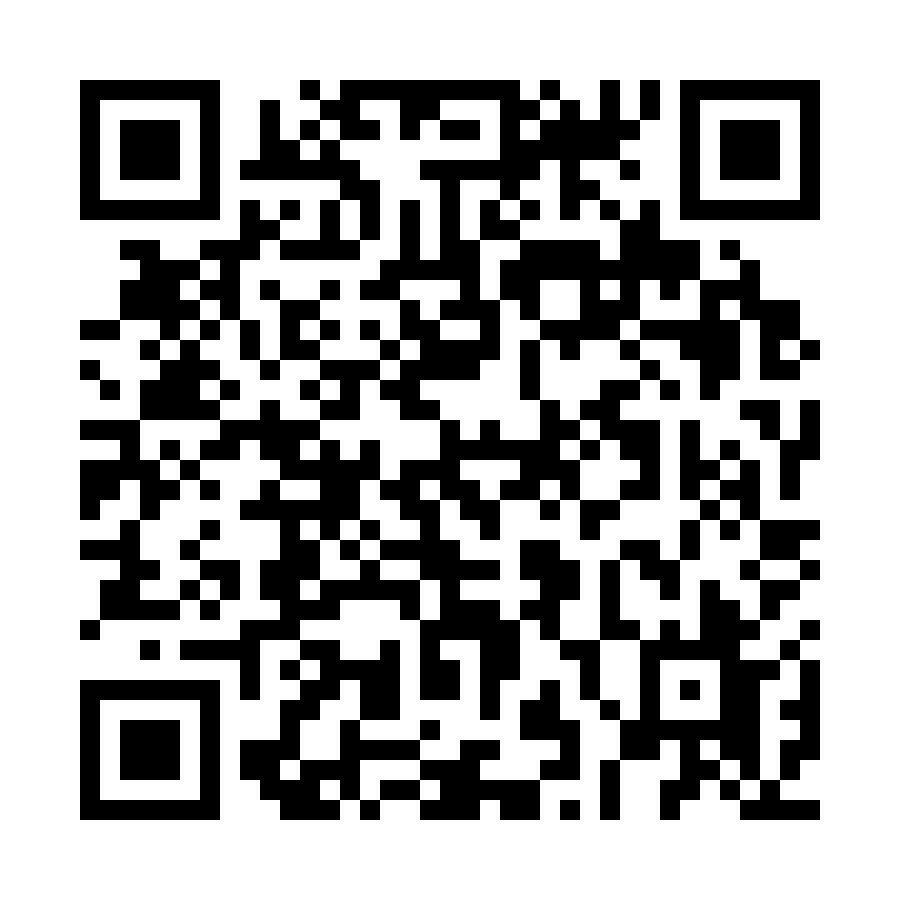 3. 应聘 hDW安阳市第一中学人员选择相应的岗位报名，在报名时只能选择一个岗位。应聘人员报名与考试时使用的有效身份证件必须一致。（三）资格初审资格审查工作贯穿于招聘工作的全过程。应聘人员提交的报名材料应当真实、准确、完整、有效。对不符合报名条件、弄虚作假或违反招聘规定的，一经发现，取消其应聘或聘用资格。学校根据应聘考生提交的信息进行资格初审。初审结果在安阳市第一中学校园网（www.ayyz.cn）发布，请考生及时登录查询。资格初审结束后，通过资格审查人数与招聘岗位人数比例不足3：1的，相应核减招聘岗位人数直至取消该岗位招聘。岗位计划人数较多或短缺专业经市级事业单位人事综合管理部门同意，在确保竞争的前提下可适当降低开考比例，但不得低于2：1。岗位取消、核减公告在安阳市第一中学校园网（www.ayyz.cn）公布。（四）笔试准考证打印5月13、14日，通过资格初审的应聘人员可登录个人电子邮箱自行下载打印准考证（A4纸）。打印时使用激光打印机或喷墨打印机，严禁使用针式打印机。准考证上必须打印出照片，自贴照片无效，准考证无需盖章。报考者按照准考证上指定的时间、地点参加考试。笔试时需携带本人身份证、准考证，两证缺一不可。（五）笔试笔试以闭卷方式进行，内容为应聘相应学科专业知识，试卷满分100分。考试时间：2021年5月15日上午8:30——11:00 笔试成绩于2021年5月22日前在安阳市第一中学校园网（www.ayyz.cn）上公布。（六）现场资格确认根据报考同一岗位应聘人员的笔试成绩，由高分至低分按面试人数与招聘岗位人数3:1的比例确定进入面试人选。进入面试人数与拟招聘岗位人数达不到上述规定比例的，经市级事业单位人事综合管理部门同意，适当降低比例，但不得低于2：1，低于2：1的按比例相应核减该岗位招聘人数，直至取消该岗位。面试前，将进行现场资格确认，具体时间、地点及面试人员名单与笔试成绩同时于安阳市第一中学校园网（www.ayyz.cn）上公布。现场确认时，考生需要携带的报名材料如下：hDW安阳市第一中学1.《安阳市第一中学（中华路校区）2021年公开招聘教师报名登记表》（见附件3）一式3份；2.本人有效身份证（或有效期内的临时身份证）原件及复印件2份，报名与考试时使用的身份证（或有效期内的临时身份证）必须一致；3.应届生需提供毕业院校出具的毕业生推荐函（表）或应届毕业生证明，并确保2021年7月30日之前，提供毕业证、学位证以及相应专业的英语、普通话等证书原件及复印件2份，否则取消招聘资格。在职教师需提供毕业证、学位证、教师资格证以及相应专业的英语、普通话等证书原件及复印件2份，现工作单位同意报考证明（见附件4）原件1份，省普通高中多样化发展综合创新类示范校（含集团学校）出具的学科教学情况、教授毕业班情况、年度考核情况的证明原件1份；4.个人简历2份；5.一寸近期彩色免冠照片2张（与电子照片同底）。上述材料复印件统一使用A4纸。证件材料不全、不真实或与报考岗位条件不相符的，取消面试资格。资格确认后，进入面试人数与拟招聘岗位人数达不到上述规定比例的，在同岗位应聘人员中，按照笔试成绩从高分到低分依次等额递补，递补人员笔试成绩相同的一并进入，递补后仍达不到上述规定比例的，经市级事业单位人事综合管理部门同意，适当降低比例，但不得低于2：1，低于2：1的按比例相应核减该岗位招聘人数，直至取消该岗位。（七）面试通知书领取通过现场确认的考生，领取面试通知书。应聘考生按面试通知书上的时间、地点参加面试。（八）面试面试共两个环节：试讲、综合能力测评。考生须按照面试通知书的指定时间和地点参加面试，不得迟到。迟到视为自动放弃面试资格。面试时凭有效身份证和面试通知书入场。面试结束后，现场公布面试成绩。hDW安阳市第一中学1.试讲试讲以讲课、答辩的形式进行，分学科统一命题、统一组织、统一评分。每人讲课10分钟，答辩5分钟，准备时间为15分钟，试讲成绩满分为100分。试讲内容从2004年版普通高中课程标准实验教材中选取（其中，语文教材为语文出版社版本，英语教材、心理教材为北京师范大学出版社版本，音乐教材为人民音乐出版社版本，美术教材为人民美术出版社版本，信息技术教材为上海科技教育出版社版本，其他学科为人民教育出版社版本）。每个学科准备若干套试题，现场随机抽取。2.综合能力测评对应届生进行综合能力测评，在职教师不进行综合能力测评。综合能力测评在面试试讲之后进行，另设考场，采用现场问答的形式，对考生进行综合能力考察。综合能力测评时间为10分钟，满分为100分。（九）考试总成绩计算应届生考试总成绩=笔试成绩×20%+试讲成绩×50%+综合能力测评成绩×30%在职教师考试总成绩=笔试成绩×20%+试讲成绩×80%考试总成绩的计算按四舍五入的办法保留到小数点后两位数。考试合格分数线为70分。考试总成绩低于70分者，不予聘用。考试总成绩在安阳市第一中学校园网（www.ayyz.cn）上公布。因面试缺考造成该岗位不能形成竞争的，该岗位考试人员的考试总成绩应达到合格分数线方可聘用。（十）体检和考察1.体检。根据考试总成绩从高分到低分的顺序，按岗位招聘人数1:1的比例确定参加体检人员。招聘计划内若出现考试总成绩末位并列时，依次按综合能力测评成绩、试讲成绩由高分至低分确定体检、考察人员。参加体检、考察人员名单在安阳市第一中学校园网（www.ayyz.cn）上公布。体检按照河南省教师资格管理办公室关于印发《教师资格申请人员体格检查标准（2017年修订）》的通知 (豫教资办〔2017〕4号)标准组织实施，体检费用由应聘人员自理。未按规定时间、地点参加体检者视为自动放弃。体检对象放弃体检或体检不合格出现招聘岗位缺额的，在同岗位应聘人员中，按考试总成绩由高分至低分依次等额递补，考试总成绩相同，依次按综合能力测评成绩、试讲成绩由高分至低分依次等额递补。2.考察。根据考试总成绩和体检结果，确定考察对象。考察内容主要包括德、能、勤、绩、廉等方面，重点是思想政治素质、道德品行、工作态度、工作能力、工作实绩与工作岗位相关的素质和能力。考察不合格的，取消其聘用资格。在考察过程中，因个人自动放弃或考察不合格所产生的空缺岗位，不再递补。（十一）公示招聘结果根据考试总成绩、体检和考察结果，确定拟聘用人员。拟聘用人员名单在安阳市人力资源与社会保障局官网（http://rsj.anyang.gov.cn）、安阳教育信息网（www.anyangedu.com）、安阳市第一中学校园网（www.ayyz.cn）公示，公示时间为7个工作日。（十二）办理聘用手续1.公示结束无异议后，由安阳市第一中学（中华路校区）按照事业单位聘用人员程序办理聘用手续。拟聘人员与学校签订《聘用合同》。聘用人员需参加学校组织的岗前培训。2.聘用人员试用期一年，试用期包括在聘用合同期限内。试用期满合格的，予以正式聘用，岗位聘为中学二级教师12级。不合格的不予聘用。聘用人员最低服务年限为5年。四、纪律与监督招聘工作主动接受纪检、监察部门的监督。对弄虚作假、在招聘过程中作弊的应聘人员一经查实，将取消其聘用资格。对违反公开招聘纪律的工作人员，视情节轻重，给予相应处理。五、特别提示（一）应聘人员应认真阅读并全面理解《安阳市第一中学（中华路校区）2021年公开招聘教师公告》内容，确定本人符合招聘岗位报名条件并按要求进行报名。应聘人员在报考期间应及时登录安阳市第一中学校园网（www.ayyz.cn）关注相关招聘信息，保持通讯畅通。报名时留下的联系方式若有变化，要及时告知学校招聘部门。因本人原因错过重要信息而影响考试聘用的，责任自负。（二）本次招聘不指定考试辅导用书，不授权或委托任何机构举办考试辅导培训班。社会上出现任何名义举办的辅导班、辅导网站或出版物、上网卡等，均与我单位无关。（三）本公告未尽事宜按照国家、省、市相关文件执行。（四）本公告解释权归安阳市第一中学公开招聘工作领导小组。安阳市教育局负责全程监督与指导。hDW安阳市第一中学咨询电话：0372-3392012  0372-3275221    监督电话：安阳市纪委监委派驻安阳市教育局纪检监察组0372-50222852021年4月8日    附件：1.安阳市第一中学（中华路校区）2021年公开招聘教师（应届生）岗位表2.安阳市第一中学（中华路校区）2021年公开招聘在职教师岗位表3. 安阳市第一中学（中华路校区）2021年公开招聘教师报名登记表４.同意报考证明附件1附件2：附件4：同意报考证明安阳市第一中学（中华路校区）：兹有我单位       （身份证号：                       ），参加安阳市第一中学2021年公开招聘。我单位同意其报考，若该同志能被录用，我单位将配合有关单位办理其档案、党团关系的移交手续。特此证明。                             (单位盖章)                                    年    月    日    安阳市第一中学（中华路校区）2021年公开招聘
教师（应届生）岗位表安阳市第一中学（中华路校区）2021年公开招聘
教师（应届生）岗位表安阳市第一中学（中华路校区）2021年公开招聘
教师（应届生）岗位表学科招聘人数资格条件（择要）语文101.一本类师范院校2021年应届毕业的本科及以上学历、学士及以上学位毕业生。2.双一流高校（学科）或原“211”工程大学2021年应届毕业的本科及以上学历、学士及以上学位毕业生。3. 2021年应届毕业的普通高等教育硕士研究生及以上学历、硕士及以上学位毕业生，第一学历须为一本大学毕业（研究生阶段专业需与本科阶段专业一致或相近）。4.年龄在30周岁以下（1991年4月1日及以后出生）。hDW安阳市第一中学5.报考英语岗位者需具备英语专业八级证书，报考语文岗位专业者需具备二级甲等及以上普通话证书。试用期结束前须取得相应岗位的教师资格证书。hDW安阳市第一中学数学41.一本类师范院校2021年应届毕业的本科及以上学历、学士及以上学位毕业生。2.双一流高校（学科）或原“211”工程大学2021年应届毕业的本科及以上学历、学士及以上学位毕业生。3. 2021年应届毕业的普通高等教育硕士研究生及以上学历、硕士及以上学位毕业生，第一学历须为一本大学毕业（研究生阶段专业需与本科阶段专业一致或相近）。4.年龄在30周岁以下（1991年4月1日及以后出生）。hDW安阳市第一中学5.报考英语岗位者需具备英语专业八级证书，报考语文岗位专业者需具备二级甲等及以上普通话证书。试用期结束前须取得相应岗位的教师资格证书。hDW安阳市第一中学英语71.一本类师范院校2021年应届毕业的本科及以上学历、学士及以上学位毕业生。2.双一流高校（学科）或原“211”工程大学2021年应届毕业的本科及以上学历、学士及以上学位毕业生。3. 2021年应届毕业的普通高等教育硕士研究生及以上学历、硕士及以上学位毕业生，第一学历须为一本大学毕业（研究生阶段专业需与本科阶段专业一致或相近）。4.年龄在30周岁以下（1991年4月1日及以后出生）。hDW安阳市第一中学5.报考英语岗位者需具备英语专业八级证书，报考语文岗位专业者需具备二级甲等及以上普通话证书。试用期结束前须取得相应岗位的教师资格证书。hDW安阳市第一中学物理121.一本类师范院校2021年应届毕业的本科及以上学历、学士及以上学位毕业生。2.双一流高校（学科）或原“211”工程大学2021年应届毕业的本科及以上学历、学士及以上学位毕业生。3. 2021年应届毕业的普通高等教育硕士研究生及以上学历、硕士及以上学位毕业生，第一学历须为一本大学毕业（研究生阶段专业需与本科阶段专业一致或相近）。4.年龄在30周岁以下（1991年4月1日及以后出生）。hDW安阳市第一中学5.报考英语岗位者需具备英语专业八级证书，报考语文岗位专业者需具备二级甲等及以上普通话证书。试用期结束前须取得相应岗位的教师资格证书。hDW安阳市第一中学化学121.一本类师范院校2021年应届毕业的本科及以上学历、学士及以上学位毕业生。2.双一流高校（学科）或原“211”工程大学2021年应届毕业的本科及以上学历、学士及以上学位毕业生。3. 2021年应届毕业的普通高等教育硕士研究生及以上学历、硕士及以上学位毕业生，第一学历须为一本大学毕业（研究生阶段专业需与本科阶段专业一致或相近）。4.年龄在30周岁以下（1991年4月1日及以后出生）。hDW安阳市第一中学5.报考英语岗位者需具备英语专业八级证书，报考语文岗位专业者需具备二级甲等及以上普通话证书。试用期结束前须取得相应岗位的教师资格证书。hDW安阳市第一中学生物111.一本类师范院校2021年应届毕业的本科及以上学历、学士及以上学位毕业生。2.双一流高校（学科）或原“211”工程大学2021年应届毕业的本科及以上学历、学士及以上学位毕业生。3. 2021年应届毕业的普通高等教育硕士研究生及以上学历、硕士及以上学位毕业生，第一学历须为一本大学毕业（研究生阶段专业需与本科阶段专业一致或相近）。4.年龄在30周岁以下（1991年4月1日及以后出生）。hDW安阳市第一中学5.报考英语岗位者需具备英语专业八级证书，报考语文岗位专业者需具备二级甲等及以上普通话证书。试用期结束前须取得相应岗位的教师资格证书。hDW安阳市第一中学历史11.一本类师范院校2021年应届毕业的本科及以上学历、学士及以上学位毕业生。2.双一流高校（学科）或原“211”工程大学2021年应届毕业的本科及以上学历、学士及以上学位毕业生。3. 2021年应届毕业的普通高等教育硕士研究生及以上学历、硕士及以上学位毕业生，第一学历须为一本大学毕业（研究生阶段专业需与本科阶段专业一致或相近）。4.年龄在30周岁以下（1991年4月1日及以后出生）。hDW安阳市第一中学5.报考英语岗位者需具备英语专业八级证书，报考语文岗位专业者需具备二级甲等及以上普通话证书。试用期结束前须取得相应岗位的教师资格证书。hDW安阳市第一中学地理21.一本类师范院校2021年应届毕业的本科及以上学历、学士及以上学位毕业生。2.双一流高校（学科）或原“211”工程大学2021年应届毕业的本科及以上学历、学士及以上学位毕业生。3. 2021年应届毕业的普通高等教育硕士研究生及以上学历、硕士及以上学位毕业生，第一学历须为一本大学毕业（研究生阶段专业需与本科阶段专业一致或相近）。4.年龄在30周岁以下（1991年4月1日及以后出生）。hDW安阳市第一中学5.报考英语岗位者需具备英语专业八级证书，报考语文岗位专业者需具备二级甲等及以上普通话证书。试用期结束前须取得相应岗位的教师资格证书。hDW安阳市第一中学体育101.一本类师范院校2021年应届毕业的本科及以上学历、学士及以上学位毕业生。2.双一流高校（学科）或原“211”工程大学2021年应届毕业的本科及以上学历、学士及以上学位毕业生。3. 2021年应届毕业的普通高等教育硕士研究生及以上学历、硕士及以上学位毕业生，第一学历须为一本大学毕业（研究生阶段专业需与本科阶段专业一致或相近）。4.年龄在30周岁以下（1991年4月1日及以后出生）。hDW安阳市第一中学5.报考英语岗位者需具备英语专业八级证书，报考语文岗位专业者需具备二级甲等及以上普通话证书。试用期结束前须取得相应岗位的教师资格证书。hDW安阳市第一中学音乐11.一本类师范院校2021年应届毕业的本科及以上学历、学士及以上学位毕业生。2.双一流高校（学科）或原“211”工程大学2021年应届毕业的本科及以上学历、学士及以上学位毕业生。3. 2021年应届毕业的普通高等教育硕士研究生及以上学历、硕士及以上学位毕业生，第一学历须为一本大学毕业（研究生阶段专业需与本科阶段专业一致或相近）。4.年龄在30周岁以下（1991年4月1日及以后出生）。hDW安阳市第一中学5.报考英语岗位者需具备英语专业八级证书，报考语文岗位专业者需具备二级甲等及以上普通话证书。试用期结束前须取得相应岗位的教师资格证书。hDW安阳市第一中学美术21.一本类师范院校2021年应届毕业的本科及以上学历、学士及以上学位毕业生。2.双一流高校（学科）或原“211”工程大学2021年应届毕业的本科及以上学历、学士及以上学位毕业生。3. 2021年应届毕业的普通高等教育硕士研究生及以上学历、硕士及以上学位毕业生，第一学历须为一本大学毕业（研究生阶段专业需与本科阶段专业一致或相近）。4.年龄在30周岁以下（1991年4月1日及以后出生）。hDW安阳市第一中学5.报考英语岗位者需具备英语专业八级证书，报考语文岗位专业者需具备二级甲等及以上普通话证书。试用期结束前须取得相应岗位的教师资格证书。hDW安阳市第一中学信息技术11.一本类师范院校2021年应届毕业的本科及以上学历、学士及以上学位毕业生。2.双一流高校（学科）或原“211”工程大学2021年应届毕业的本科及以上学历、学士及以上学位毕业生。3. 2021年应届毕业的普通高等教育硕士研究生及以上学历、硕士及以上学位毕业生，第一学历须为一本大学毕业（研究生阶段专业需与本科阶段专业一致或相近）。4.年龄在30周岁以下（1991年4月1日及以后出生）。hDW安阳市第一中学5.报考英语岗位者需具备英语专业八级证书，报考语文岗位专业者需具备二级甲等及以上普通话证书。试用期结束前须取得相应岗位的教师资格证书。hDW安阳市第一中学心理11.一本类师范院校2021年应届毕业的本科及以上学历、学士及以上学位毕业生。2.双一流高校（学科）或原“211”工程大学2021年应届毕业的本科及以上学历、学士及以上学位毕业生。3. 2021年应届毕业的普通高等教育硕士研究生及以上学历、硕士及以上学位毕业生，第一学历须为一本大学毕业（研究生阶段专业需与本科阶段专业一致或相近）。4.年龄在30周岁以下（1991年4月1日及以后出生）。hDW安阳市第一中学5.报考英语岗位者需具备英语专业八级证书，报考语文岗位专业者需具备二级甲等及以上普通话证书。试用期结束前须取得相应岗位的教师资格证书。hDW安阳市第一中学合计741.一本类师范院校2021年应届毕业的本科及以上学历、学士及以上学位毕业生。2.双一流高校（学科）或原“211”工程大学2021年应届毕业的本科及以上学历、学士及以上学位毕业生。3. 2021年应届毕业的普通高等教育硕士研究生及以上学历、硕士及以上学位毕业生，第一学历须为一本大学毕业（研究生阶段专业需与本科阶段专业一致或相近）。4.年龄在30周岁以下（1991年4月1日及以后出生）。hDW安阳市第一中学5.报考英语岗位者需具备英语专业八级证书，报考语文岗位专业者需具备二级甲等及以上普通话证书。试用期结束前须取得相应岗位的教师资格证书。hDW安阳市第一中学安阳市第一中学（中华路校区）2021年公开招聘
在职教师岗位表安阳市第一中学（中华路校区）2021年公开招聘
在职教师岗位表安阳市第一中学（中华路校区）2021年公开招聘
在职教师岗位表安阳市第一中学（中华路校区）2021年公开招聘
在职教师岗位表安阳市第一中学（中华路校区）2021年公开招聘
在职教师岗位表安阳市第一中学（中华路校区）2021年公开招聘
在职教师岗位表安阳市第一中学（中华路校区）2021年公开招聘
在职教师岗位表安阳市第一中学（中华路校区）2021年公开招聘
在职教师岗位表学科学科招聘人数招聘人数资格条件（择要）资格条件（择要）资格条件（择要）资格条件（择要）语文语文331. 在省普通高中多样化发展综合创新类示范校（含集团学校）从事中学对应学科一线教学，语文、数学、英语、物理、化学、生物、历史、地理学科，具有本学段完整教学经历1次以上，体育、音乐、美术学科具有3年以上工作经历，近3年年度考核均为合格以上等次的在职教师。hDW安阳市第一中学2. 在职教师年龄在40周岁以下（1981年4月1日及以后出生）。3. 具有报考岗位所需要的高中教师资格证，报考英语岗位者需具备英语专业八级证书，报考语文岗位专业者需具备二级甲等及以上普通话证书。hDW安阳市第一中学1. 在省普通高中多样化发展综合创新类示范校（含集团学校）从事中学对应学科一线教学，语文、数学、英语、物理、化学、生物、历史、地理学科，具有本学段完整教学经历1次以上，体育、音乐、美术学科具有3年以上工作经历，近3年年度考核均为合格以上等次的在职教师。hDW安阳市第一中学2. 在职教师年龄在40周岁以下（1981年4月1日及以后出生）。3. 具有报考岗位所需要的高中教师资格证，报考英语岗位者需具备英语专业八级证书，报考语文岗位专业者需具备二级甲等及以上普通话证书。hDW安阳市第一中学1. 在省普通高中多样化发展综合创新类示范校（含集团学校）从事中学对应学科一线教学，语文、数学、英语、物理、化学、生物、历史、地理学科，具有本学段完整教学经历1次以上，体育、音乐、美术学科具有3年以上工作经历，近3年年度考核均为合格以上等次的在职教师。hDW安阳市第一中学2. 在职教师年龄在40周岁以下（1981年4月1日及以后出生）。3. 具有报考岗位所需要的高中教师资格证，报考英语岗位者需具备英语专业八级证书，报考语文岗位专业者需具备二级甲等及以上普通话证书。hDW安阳市第一中学1. 在省普通高中多样化发展综合创新类示范校（含集团学校）从事中学对应学科一线教学，语文、数学、英语、物理、化学、生物、历史、地理学科，具有本学段完整教学经历1次以上，体育、音乐、美术学科具有3年以上工作经历，近3年年度考核均为合格以上等次的在职教师。hDW安阳市第一中学2. 在职教师年龄在40周岁以下（1981年4月1日及以后出生）。3. 具有报考岗位所需要的高中教师资格证，报考英语岗位者需具备英语专业八级证书，报考语文岗位专业者需具备二级甲等及以上普通话证书。hDW安阳市第一中学数学数学331. 在省普通高中多样化发展综合创新类示范校（含集团学校）从事中学对应学科一线教学，语文、数学、英语、物理、化学、生物、历史、地理学科，具有本学段完整教学经历1次以上，体育、音乐、美术学科具有3年以上工作经历，近3年年度考核均为合格以上等次的在职教师。hDW安阳市第一中学2. 在职教师年龄在40周岁以下（1981年4月1日及以后出生）。3. 具有报考岗位所需要的高中教师资格证，报考英语岗位者需具备英语专业八级证书，报考语文岗位专业者需具备二级甲等及以上普通话证书。hDW安阳市第一中学1. 在省普通高中多样化发展综合创新类示范校（含集团学校）从事中学对应学科一线教学，语文、数学、英语、物理、化学、生物、历史、地理学科，具有本学段完整教学经历1次以上，体育、音乐、美术学科具有3年以上工作经历，近3年年度考核均为合格以上等次的在职教师。hDW安阳市第一中学2. 在职教师年龄在40周岁以下（1981年4月1日及以后出生）。3. 具有报考岗位所需要的高中教师资格证，报考英语岗位者需具备英语专业八级证书，报考语文岗位专业者需具备二级甲等及以上普通话证书。hDW安阳市第一中学1. 在省普通高中多样化发展综合创新类示范校（含集团学校）从事中学对应学科一线教学，语文、数学、英语、物理、化学、生物、历史、地理学科，具有本学段完整教学经历1次以上，体育、音乐、美术学科具有3年以上工作经历，近3年年度考核均为合格以上等次的在职教师。hDW安阳市第一中学2. 在职教师年龄在40周岁以下（1981年4月1日及以后出生）。3. 具有报考岗位所需要的高中教师资格证，报考英语岗位者需具备英语专业八级证书，报考语文岗位专业者需具备二级甲等及以上普通话证书。hDW安阳市第一中学1. 在省普通高中多样化发展综合创新类示范校（含集团学校）从事中学对应学科一线教学，语文、数学、英语、物理、化学、生物、历史、地理学科，具有本学段完整教学经历1次以上，体育、音乐、美术学科具有3年以上工作经历，近3年年度考核均为合格以上等次的在职教师。hDW安阳市第一中学2. 在职教师年龄在40周岁以下（1981年4月1日及以后出生）。3. 具有报考岗位所需要的高中教师资格证，报考英语岗位者需具备英语专业八级证书，报考语文岗位专业者需具备二级甲等及以上普通话证书。hDW安阳市第一中学英语英语331. 在省普通高中多样化发展综合创新类示范校（含集团学校）从事中学对应学科一线教学，语文、数学、英语、物理、化学、生物、历史、地理学科，具有本学段完整教学经历1次以上，体育、音乐、美术学科具有3年以上工作经历，近3年年度考核均为合格以上等次的在职教师。hDW安阳市第一中学2. 在职教师年龄在40周岁以下（1981年4月1日及以后出生）。3. 具有报考岗位所需要的高中教师资格证，报考英语岗位者需具备英语专业八级证书，报考语文岗位专业者需具备二级甲等及以上普通话证书。hDW安阳市第一中学1. 在省普通高中多样化发展综合创新类示范校（含集团学校）从事中学对应学科一线教学，语文、数学、英语、物理、化学、生物、历史、地理学科，具有本学段完整教学经历1次以上，体育、音乐、美术学科具有3年以上工作经历，近3年年度考核均为合格以上等次的在职教师。hDW安阳市第一中学2. 在职教师年龄在40周岁以下（1981年4月1日及以后出生）。3. 具有报考岗位所需要的高中教师资格证，报考英语岗位者需具备英语专业八级证书，报考语文岗位专业者需具备二级甲等及以上普通话证书。hDW安阳市第一中学1. 在省普通高中多样化发展综合创新类示范校（含集团学校）从事中学对应学科一线教学，语文、数学、英语、物理、化学、生物、历史、地理学科，具有本学段完整教学经历1次以上，体育、音乐、美术学科具有3年以上工作经历，近3年年度考核均为合格以上等次的在职教师。hDW安阳市第一中学2. 在职教师年龄在40周岁以下（1981年4月1日及以后出生）。3. 具有报考岗位所需要的高中教师资格证，报考英语岗位者需具备英语专业八级证书，报考语文岗位专业者需具备二级甲等及以上普通话证书。hDW安阳市第一中学1. 在省普通高中多样化发展综合创新类示范校（含集团学校）从事中学对应学科一线教学，语文、数学、英语、物理、化学、生物、历史、地理学科，具有本学段完整教学经历1次以上，体育、音乐、美术学科具有3年以上工作经历，近3年年度考核均为合格以上等次的在职教师。hDW安阳市第一中学2. 在职教师年龄在40周岁以下（1981年4月1日及以后出生）。3. 具有报考岗位所需要的高中教师资格证，报考英语岗位者需具备英语专业八级证书，报考语文岗位专业者需具备二级甲等及以上普通话证书。hDW安阳市第一中学物理物理221. 在省普通高中多样化发展综合创新类示范校（含集团学校）从事中学对应学科一线教学，语文、数学、英语、物理、化学、生物、历史、地理学科，具有本学段完整教学经历1次以上，体育、音乐、美术学科具有3年以上工作经历，近3年年度考核均为合格以上等次的在职教师。hDW安阳市第一中学2. 在职教师年龄在40周岁以下（1981年4月1日及以后出生）。3. 具有报考岗位所需要的高中教师资格证，报考英语岗位者需具备英语专业八级证书，报考语文岗位专业者需具备二级甲等及以上普通话证书。hDW安阳市第一中学1. 在省普通高中多样化发展综合创新类示范校（含集团学校）从事中学对应学科一线教学，语文、数学、英语、物理、化学、生物、历史、地理学科，具有本学段完整教学经历1次以上，体育、音乐、美术学科具有3年以上工作经历，近3年年度考核均为合格以上等次的在职教师。hDW安阳市第一中学2. 在职教师年龄在40周岁以下（1981年4月1日及以后出生）。3. 具有报考岗位所需要的高中教师资格证，报考英语岗位者需具备英语专业八级证书，报考语文岗位专业者需具备二级甲等及以上普通话证书。hDW安阳市第一中学1. 在省普通高中多样化发展综合创新类示范校（含集团学校）从事中学对应学科一线教学，语文、数学、英语、物理、化学、生物、历史、地理学科，具有本学段完整教学经历1次以上，体育、音乐、美术学科具有3年以上工作经历，近3年年度考核均为合格以上等次的在职教师。hDW安阳市第一中学2. 在职教师年龄在40周岁以下（1981年4月1日及以后出生）。3. 具有报考岗位所需要的高中教师资格证，报考英语岗位者需具备英语专业八级证书，报考语文岗位专业者需具备二级甲等及以上普通话证书。hDW安阳市第一中学1. 在省普通高中多样化发展综合创新类示范校（含集团学校）从事中学对应学科一线教学，语文、数学、英语、物理、化学、生物、历史、地理学科，具有本学段完整教学经历1次以上，体育、音乐、美术学科具有3年以上工作经历，近3年年度考核均为合格以上等次的在职教师。hDW安阳市第一中学2. 在职教师年龄在40周岁以下（1981年4月1日及以后出生）。3. 具有报考岗位所需要的高中教师资格证，报考英语岗位者需具备英语专业八级证书，报考语文岗位专业者需具备二级甲等及以上普通话证书。hDW安阳市第一中学化学化学221. 在省普通高中多样化发展综合创新类示范校（含集团学校）从事中学对应学科一线教学，语文、数学、英语、物理、化学、生物、历史、地理学科，具有本学段完整教学经历1次以上，体育、音乐、美术学科具有3年以上工作经历，近3年年度考核均为合格以上等次的在职教师。hDW安阳市第一中学2. 在职教师年龄在40周岁以下（1981年4月1日及以后出生）。3. 具有报考岗位所需要的高中教师资格证，报考英语岗位者需具备英语专业八级证书，报考语文岗位专业者需具备二级甲等及以上普通话证书。hDW安阳市第一中学1. 在省普通高中多样化发展综合创新类示范校（含集团学校）从事中学对应学科一线教学，语文、数学、英语、物理、化学、生物、历史、地理学科，具有本学段完整教学经历1次以上，体育、音乐、美术学科具有3年以上工作经历，近3年年度考核均为合格以上等次的在职教师。hDW安阳市第一中学2. 在职教师年龄在40周岁以下（1981年4月1日及以后出生）。3. 具有报考岗位所需要的高中教师资格证，报考英语岗位者需具备英语专业八级证书，报考语文岗位专业者需具备二级甲等及以上普通话证书。hDW安阳市第一中学1. 在省普通高中多样化发展综合创新类示范校（含集团学校）从事中学对应学科一线教学，语文、数学、英语、物理、化学、生物、历史、地理学科，具有本学段完整教学经历1次以上，体育、音乐、美术学科具有3年以上工作经历，近3年年度考核均为合格以上等次的在职教师。hDW安阳市第一中学2. 在职教师年龄在40周岁以下（1981年4月1日及以后出生）。3. 具有报考岗位所需要的高中教师资格证，报考英语岗位者需具备英语专业八级证书，报考语文岗位专业者需具备二级甲等及以上普通话证书。hDW安阳市第一中学1. 在省普通高中多样化发展综合创新类示范校（含集团学校）从事中学对应学科一线教学，语文、数学、英语、物理、化学、生物、历史、地理学科，具有本学段完整教学经历1次以上，体育、音乐、美术学科具有3年以上工作经历，近3年年度考核均为合格以上等次的在职教师。hDW安阳市第一中学2. 在职教师年龄在40周岁以下（1981年4月1日及以后出生）。3. 具有报考岗位所需要的高中教师资格证，报考英语岗位者需具备英语专业八级证书，报考语文岗位专业者需具备二级甲等及以上普通话证书。hDW安阳市第一中学生物生物221. 在省普通高中多样化发展综合创新类示范校（含集团学校）从事中学对应学科一线教学，语文、数学、英语、物理、化学、生物、历史、地理学科，具有本学段完整教学经历1次以上，体育、音乐、美术学科具有3年以上工作经历，近3年年度考核均为合格以上等次的在职教师。hDW安阳市第一中学2. 在职教师年龄在40周岁以下（1981年4月1日及以后出生）。3. 具有报考岗位所需要的高中教师资格证，报考英语岗位者需具备英语专业八级证书，报考语文岗位专业者需具备二级甲等及以上普通话证书。hDW安阳市第一中学1. 在省普通高中多样化发展综合创新类示范校（含集团学校）从事中学对应学科一线教学，语文、数学、英语、物理、化学、生物、历史、地理学科，具有本学段完整教学经历1次以上，体育、音乐、美术学科具有3年以上工作经历，近3年年度考核均为合格以上等次的在职教师。hDW安阳市第一中学2. 在职教师年龄在40周岁以下（1981年4月1日及以后出生）。3. 具有报考岗位所需要的高中教师资格证，报考英语岗位者需具备英语专业八级证书，报考语文岗位专业者需具备二级甲等及以上普通话证书。hDW安阳市第一中学1. 在省普通高中多样化发展综合创新类示范校（含集团学校）从事中学对应学科一线教学，语文、数学、英语、物理、化学、生物、历史、地理学科，具有本学段完整教学经历1次以上，体育、音乐、美术学科具有3年以上工作经历，近3年年度考核均为合格以上等次的在职教师。hDW安阳市第一中学2. 在职教师年龄在40周岁以下（1981年4月1日及以后出生）。3. 具有报考岗位所需要的高中教师资格证，报考英语岗位者需具备英语专业八级证书，报考语文岗位专业者需具备二级甲等及以上普通话证书。hDW安阳市第一中学1. 在省普通高中多样化发展综合创新类示范校（含集团学校）从事中学对应学科一线教学，语文、数学、英语、物理、化学、生物、历史、地理学科，具有本学段完整教学经历1次以上，体育、音乐、美术学科具有3年以上工作经历，近3年年度考核均为合格以上等次的在职教师。hDW安阳市第一中学2. 在职教师年龄在40周岁以下（1981年4月1日及以后出生）。3. 具有报考岗位所需要的高中教师资格证，报考英语岗位者需具备英语专业八级证书，报考语文岗位专业者需具备二级甲等及以上普通话证书。hDW安阳市第一中学历史历史111. 在省普通高中多样化发展综合创新类示范校（含集团学校）从事中学对应学科一线教学，语文、数学、英语、物理、化学、生物、历史、地理学科，具有本学段完整教学经历1次以上，体育、音乐、美术学科具有3年以上工作经历，近3年年度考核均为合格以上等次的在职教师。hDW安阳市第一中学2. 在职教师年龄在40周岁以下（1981年4月1日及以后出生）。3. 具有报考岗位所需要的高中教师资格证，报考英语岗位者需具备英语专业八级证书，报考语文岗位专业者需具备二级甲等及以上普通话证书。hDW安阳市第一中学1. 在省普通高中多样化发展综合创新类示范校（含集团学校）从事中学对应学科一线教学，语文、数学、英语、物理、化学、生物、历史、地理学科，具有本学段完整教学经历1次以上，体育、音乐、美术学科具有3年以上工作经历，近3年年度考核均为合格以上等次的在职教师。hDW安阳市第一中学2. 在职教师年龄在40周岁以下（1981年4月1日及以后出生）。3. 具有报考岗位所需要的高中教师资格证，报考英语岗位者需具备英语专业八级证书，报考语文岗位专业者需具备二级甲等及以上普通话证书。hDW安阳市第一中学1. 在省普通高中多样化发展综合创新类示范校（含集团学校）从事中学对应学科一线教学，语文、数学、英语、物理、化学、生物、历史、地理学科，具有本学段完整教学经历1次以上，体育、音乐、美术学科具有3年以上工作经历，近3年年度考核均为合格以上等次的在职教师。hDW安阳市第一中学2. 在职教师年龄在40周岁以下（1981年4月1日及以后出生）。3. 具有报考岗位所需要的高中教师资格证，报考英语岗位者需具备英语专业八级证书，报考语文岗位专业者需具备二级甲等及以上普通话证书。hDW安阳市第一中学1. 在省普通高中多样化发展综合创新类示范校（含集团学校）从事中学对应学科一线教学，语文、数学、英语、物理、化学、生物、历史、地理学科，具有本学段完整教学经历1次以上，体育、音乐、美术学科具有3年以上工作经历，近3年年度考核均为合格以上等次的在职教师。hDW安阳市第一中学2. 在职教师年龄在40周岁以下（1981年4月1日及以后出生）。3. 具有报考岗位所需要的高中教师资格证，报考英语岗位者需具备英语专业八级证书，报考语文岗位专业者需具备二级甲等及以上普通话证书。hDW安阳市第一中学地理地理111. 在省普通高中多样化发展综合创新类示范校（含集团学校）从事中学对应学科一线教学，语文、数学、英语、物理、化学、生物、历史、地理学科，具有本学段完整教学经历1次以上，体育、音乐、美术学科具有3年以上工作经历，近3年年度考核均为合格以上等次的在职教师。hDW安阳市第一中学2. 在职教师年龄在40周岁以下（1981年4月1日及以后出生）。3. 具有报考岗位所需要的高中教师资格证，报考英语岗位者需具备英语专业八级证书，报考语文岗位专业者需具备二级甲等及以上普通话证书。hDW安阳市第一中学1. 在省普通高中多样化发展综合创新类示范校（含集团学校）从事中学对应学科一线教学，语文、数学、英语、物理、化学、生物、历史、地理学科，具有本学段完整教学经历1次以上，体育、音乐、美术学科具有3年以上工作经历，近3年年度考核均为合格以上等次的在职教师。hDW安阳市第一中学2. 在职教师年龄在40周岁以下（1981年4月1日及以后出生）。3. 具有报考岗位所需要的高中教师资格证，报考英语岗位者需具备英语专业八级证书，报考语文岗位专业者需具备二级甲等及以上普通话证书。hDW安阳市第一中学1. 在省普通高中多样化发展综合创新类示范校（含集团学校）从事中学对应学科一线教学，语文、数学、英语、物理、化学、生物、历史、地理学科，具有本学段完整教学经历1次以上，体育、音乐、美术学科具有3年以上工作经历，近3年年度考核均为合格以上等次的在职教师。hDW安阳市第一中学2. 在职教师年龄在40周岁以下（1981年4月1日及以后出生）。3. 具有报考岗位所需要的高中教师资格证，报考英语岗位者需具备英语专业八级证书，报考语文岗位专业者需具备二级甲等及以上普通话证书。hDW安阳市第一中学1. 在省普通高中多样化发展综合创新类示范校（含集团学校）从事中学对应学科一线教学，语文、数学、英语、物理、化学、生物、历史、地理学科，具有本学段完整教学经历1次以上，体育、音乐、美术学科具有3年以上工作经历，近3年年度考核均为合格以上等次的在职教师。hDW安阳市第一中学2. 在职教师年龄在40周岁以下（1981年4月1日及以后出生）。3. 具有报考岗位所需要的高中教师资格证，报考英语岗位者需具备英语专业八级证书，报考语文岗位专业者需具备二级甲等及以上普通话证书。hDW安阳市第一中学体育体育111. 在省普通高中多样化发展综合创新类示范校（含集团学校）从事中学对应学科一线教学，语文、数学、英语、物理、化学、生物、历史、地理学科，具有本学段完整教学经历1次以上，体育、音乐、美术学科具有3年以上工作经历，近3年年度考核均为合格以上等次的在职教师。hDW安阳市第一中学2. 在职教师年龄在40周岁以下（1981年4月1日及以后出生）。3. 具有报考岗位所需要的高中教师资格证，报考英语岗位者需具备英语专业八级证书，报考语文岗位专业者需具备二级甲等及以上普通话证书。hDW安阳市第一中学1. 在省普通高中多样化发展综合创新类示范校（含集团学校）从事中学对应学科一线教学，语文、数学、英语、物理、化学、生物、历史、地理学科，具有本学段完整教学经历1次以上，体育、音乐、美术学科具有3年以上工作经历，近3年年度考核均为合格以上等次的在职教师。hDW安阳市第一中学2. 在职教师年龄在40周岁以下（1981年4月1日及以后出生）。3. 具有报考岗位所需要的高中教师资格证，报考英语岗位者需具备英语专业八级证书，报考语文岗位专业者需具备二级甲等及以上普通话证书。hDW安阳市第一中学1. 在省普通高中多样化发展综合创新类示范校（含集团学校）从事中学对应学科一线教学，语文、数学、英语、物理、化学、生物、历史、地理学科，具有本学段完整教学经历1次以上，体育、音乐、美术学科具有3年以上工作经历，近3年年度考核均为合格以上等次的在职教师。hDW安阳市第一中学2. 在职教师年龄在40周岁以下（1981年4月1日及以后出生）。3. 具有报考岗位所需要的高中教师资格证，报考英语岗位者需具备英语专业八级证书，报考语文岗位专业者需具备二级甲等及以上普通话证书。hDW安阳市第一中学1. 在省普通高中多样化发展综合创新类示范校（含集团学校）从事中学对应学科一线教学，语文、数学、英语、物理、化学、生物、历史、地理学科，具有本学段完整教学经历1次以上，体育、音乐、美术学科具有3年以上工作经历，近3年年度考核均为合格以上等次的在职教师。hDW安阳市第一中学2. 在职教师年龄在40周岁以下（1981年4月1日及以后出生）。3. 具有报考岗位所需要的高中教师资格证，报考英语岗位者需具备英语专业八级证书，报考语文岗位专业者需具备二级甲等及以上普通话证书。hDW安阳市第一中学音乐音乐111. 在省普通高中多样化发展综合创新类示范校（含集团学校）从事中学对应学科一线教学，语文、数学、英语、物理、化学、生物、历史、地理学科，具有本学段完整教学经历1次以上，体育、音乐、美术学科具有3年以上工作经历，近3年年度考核均为合格以上等次的在职教师。hDW安阳市第一中学2. 在职教师年龄在40周岁以下（1981年4月1日及以后出生）。3. 具有报考岗位所需要的高中教师资格证，报考英语岗位者需具备英语专业八级证书，报考语文岗位专业者需具备二级甲等及以上普通话证书。hDW安阳市第一中学1. 在省普通高中多样化发展综合创新类示范校（含集团学校）从事中学对应学科一线教学，语文、数学、英语、物理、化学、生物、历史、地理学科，具有本学段完整教学经历1次以上，体育、音乐、美术学科具有3年以上工作经历，近3年年度考核均为合格以上等次的在职教师。hDW安阳市第一中学2. 在职教师年龄在40周岁以下（1981年4月1日及以后出生）。3. 具有报考岗位所需要的高中教师资格证，报考英语岗位者需具备英语专业八级证书，报考语文岗位专业者需具备二级甲等及以上普通话证书。hDW安阳市第一中学1. 在省普通高中多样化发展综合创新类示范校（含集团学校）从事中学对应学科一线教学，语文、数学、英语、物理、化学、生物、历史、地理学科，具有本学段完整教学经历1次以上，体育、音乐、美术学科具有3年以上工作经历，近3年年度考核均为合格以上等次的在职教师。hDW安阳市第一中学2. 在职教师年龄在40周岁以下（1981年4月1日及以后出生）。3. 具有报考岗位所需要的高中教师资格证，报考英语岗位者需具备英语专业八级证书，报考语文岗位专业者需具备二级甲等及以上普通话证书。hDW安阳市第一中学1. 在省普通高中多样化发展综合创新类示范校（含集团学校）从事中学对应学科一线教学，语文、数学、英语、物理、化学、生物、历史、地理学科，具有本学段完整教学经历1次以上，体育、音乐、美术学科具有3年以上工作经历，近3年年度考核均为合格以上等次的在职教师。hDW安阳市第一中学2. 在职教师年龄在40周岁以下（1981年4月1日及以后出生）。3. 具有报考岗位所需要的高中教师资格证，报考英语岗位者需具备英语专业八级证书，报考语文岗位专业者需具备二级甲等及以上普通话证书。hDW安阳市第一中学美术美术111. 在省普通高中多样化发展综合创新类示范校（含集团学校）从事中学对应学科一线教学，语文、数学、英语、物理、化学、生物、历史、地理学科，具有本学段完整教学经历1次以上，体育、音乐、美术学科具有3年以上工作经历，近3年年度考核均为合格以上等次的在职教师。hDW安阳市第一中学2. 在职教师年龄在40周岁以下（1981年4月1日及以后出生）。3. 具有报考岗位所需要的高中教师资格证，报考英语岗位者需具备英语专业八级证书，报考语文岗位专业者需具备二级甲等及以上普通话证书。hDW安阳市第一中学1. 在省普通高中多样化发展综合创新类示范校（含集团学校）从事中学对应学科一线教学，语文、数学、英语、物理、化学、生物、历史、地理学科，具有本学段完整教学经历1次以上，体育、音乐、美术学科具有3年以上工作经历，近3年年度考核均为合格以上等次的在职教师。hDW安阳市第一中学2. 在职教师年龄在40周岁以下（1981年4月1日及以后出生）。3. 具有报考岗位所需要的高中教师资格证，报考英语岗位者需具备英语专业八级证书，报考语文岗位专业者需具备二级甲等及以上普通话证书。hDW安阳市第一中学1. 在省普通高中多样化发展综合创新类示范校（含集团学校）从事中学对应学科一线教学，语文、数学、英语、物理、化学、生物、历史、地理学科，具有本学段完整教学经历1次以上，体育、音乐、美术学科具有3年以上工作经历，近3年年度考核均为合格以上等次的在职教师。hDW安阳市第一中学2. 在职教师年龄在40周岁以下（1981年4月1日及以后出生）。3. 具有报考岗位所需要的高中教师资格证，报考英语岗位者需具备英语专业八级证书，报考语文岗位专业者需具备二级甲等及以上普通话证书。hDW安阳市第一中学1. 在省普通高中多样化发展综合创新类示范校（含集团学校）从事中学对应学科一线教学，语文、数学、英语、物理、化学、生物、历史、地理学科，具有本学段完整教学经历1次以上，体育、音乐、美术学科具有3年以上工作经历，近3年年度考核均为合格以上等次的在职教师。hDW安阳市第一中学2. 在职教师年龄在40周岁以下（1981年4月1日及以后出生）。3. 具有报考岗位所需要的高中教师资格证，报考英语岗位者需具备英语专业八级证书，报考语文岗位专业者需具备二级甲等及以上普通话证书。hDW安阳市第一中学合计合计20201. 在省普通高中多样化发展综合创新类示范校（含集团学校）从事中学对应学科一线教学，语文、数学、英语、物理、化学、生物、历史、地理学科，具有本学段完整教学经历1次以上，体育、音乐、美术学科具有3年以上工作经历，近3年年度考核均为合格以上等次的在职教师。hDW安阳市第一中学2. 在职教师年龄在40周岁以下（1981年4月1日及以后出生）。3. 具有报考岗位所需要的高中教师资格证，报考英语岗位者需具备英语专业八级证书，报考语文岗位专业者需具备二级甲等及以上普通话证书。hDW安阳市第一中学1. 在省普通高中多样化发展综合创新类示范校（含集团学校）从事中学对应学科一线教学，语文、数学、英语、物理、化学、生物、历史、地理学科，具有本学段完整教学经历1次以上，体育、音乐、美术学科具有3年以上工作经历，近3年年度考核均为合格以上等次的在职教师。hDW安阳市第一中学2. 在职教师年龄在40周岁以下（1981年4月1日及以后出生）。3. 具有报考岗位所需要的高中教师资格证，报考英语岗位者需具备英语专业八级证书，报考语文岗位专业者需具备二级甲等及以上普通话证书。hDW安阳市第一中学1. 在省普通高中多样化发展综合创新类示范校（含集团学校）从事中学对应学科一线教学，语文、数学、英语、物理、化学、生物、历史、地理学科，具有本学段完整教学经历1次以上，体育、音乐、美术学科具有3年以上工作经历，近3年年度考核均为合格以上等次的在职教师。hDW安阳市第一中学2. 在职教师年龄在40周岁以下（1981年4月1日及以后出生）。3. 具有报考岗位所需要的高中教师资格证，报考英语岗位者需具备英语专业八级证书，报考语文岗位专业者需具备二级甲等及以上普通话证书。hDW安阳市第一中学1. 在省普通高中多样化发展综合创新类示范校（含集团学校）从事中学对应学科一线教学，语文、数学、英语、物理、化学、生物、历史、地理学科，具有本学段完整教学经历1次以上，体育、音乐、美术学科具有3年以上工作经历，近3年年度考核均为合格以上等次的在职教师。hDW安阳市第一中学2. 在职教师年龄在40周岁以下（1981年4月1日及以后出生）。3. 具有报考岗位所需要的高中教师资格证，报考英语岗位者需具备英语专业八级证书，报考语文岗位专业者需具备二级甲等及以上普通话证书。hDW安阳市第一中学附件3：安阳市第一中学（中华路校区）2021年公开招聘教师报名登记表附件3：安阳市第一中学（中华路校区）2021年公开招聘教师报名登记表附件3：安阳市第一中学（中华路校区）2021年公开招聘教师报名登记表附件3：安阳市第一中学（中华路校区）2021年公开招聘教师报名登记表附件3：安阳市第一中学（中华路校区）2021年公开招聘教师报名登记表附件3：安阳市第一中学（中华路校区）2021年公开招聘教师报名登记表附件3：安阳市第一中学（中华路校区）2021年公开招聘教师报名登记表附件3：安阳市第一中学（中华路校区）2021年公开招聘教师报名登记表姓名姓名性别照片 照片 出生年月出生年月民族照片 照片 身份证号身份证号照片 照片 政治面貌政治面貌出生地照片 照片 最高学历最高学历学位照片 照片 最高学历毕业时间最高学历毕业时间Email最高学历毕业院校最高学历毕业院校所学专业本科毕业院校本科毕业院校所学专业本科毕业时间本科毕业时间高考成绩教师资格证类别教师资格证类别报考岗位（专业）英语专业证书等级            （报考英语专业填写）英语专业证书等级            （报考英语专业填写）普通话证书等级              （报考语文专业填写）联系电话1联系电话1联系电话2主要简历                     （从高中起）主要简历                     （从高中起）报名人声明报名人声明    本人郑重承诺：本人提交的信息资料真实、准确，经与所报岗位报考资格条件核实，确认本人符合该岗位的报考资格条件。如本人不符合考试报名条件进行了报名，将无条件服从有关部门做出的考试成绩无效、不能进入面试及不予聘用的决定， 由此产生的一切后果由个人承担。
                                   报名人签字：    本人郑重承诺：本人提交的信息资料真实、准确，经与所报岗位报考资格条件核实，确认本人符合该岗位的报考资格条件。如本人不符合考试报名条件进行了报名，将无条件服从有关部门做出的考试成绩无效、不能进入面试及不予聘用的决定， 由此产生的一切后果由个人承担。
                                   报名人签字：    本人郑重承诺：本人提交的信息资料真实、准确，经与所报岗位报考资格条件核实，确认本人符合该岗位的报考资格条件。如本人不符合考试报名条件进行了报名，将无条件服从有关部门做出的考试成绩无效、不能进入面试及不予聘用的决定， 由此产生的一切后果由个人承担。
                                   报名人签字：    本人郑重承诺：本人提交的信息资料真实、准确，经与所报岗位报考资格条件核实，确认本人符合该岗位的报考资格条件。如本人不符合考试报名条件进行了报名，将无条件服从有关部门做出的考试成绩无效、不能进入面试及不予聘用的决定， 由此产生的一切后果由个人承担。
                                   报名人签字：    本人郑重承诺：本人提交的信息资料真实、准确，经与所报岗位报考资格条件核实，确认本人符合该岗位的报考资格条件。如本人不符合考试报名条件进行了报名，将无条件服从有关部门做出的考试成绩无效、不能进入面试及不予聘用的决定， 由此产生的一切后果由个人承担。
                                   报名人签字：    本人郑重承诺：本人提交的信息资料真实、准确，经与所报岗位报考资格条件核实，确认本人符合该岗位的报考资格条件。如本人不符合考试报名条件进行了报名，将无条件服从有关部门做出的考试成绩无效、不能进入面试及不予聘用的决定， 由此产生的一切后果由个人承担。
                                   报名人签字：备注备注应聘人员应认真阅读《安阳市第一中学（中华路校区）2021年公开招聘教师公告》，如实、完整填写个人申报信息。应聘人员应认真阅读《安阳市第一中学（中华路校区）2021年公开招聘教师公告》，如实、完整填写个人申报信息。应聘人员应认真阅读《安阳市第一中学（中华路校区）2021年公开招聘教师公告》，如实、完整填写个人申报信息。应聘人员应认真阅读《安阳市第一中学（中华路校区）2021年公开招聘教师公告》，如实、完整填写个人申报信息。应聘人员应认真阅读《安阳市第一中学（中华路校区）2021年公开招聘教师公告》，如实、完整填写个人申报信息。应聘人员应认真阅读《安阳市第一中学（中华路校区）2021年公开招聘教师公告》，如实、完整填写个人申报信息。